CHINCOTEAGUE BAY FIELD STATION STUDENT CODE OF CONDUCT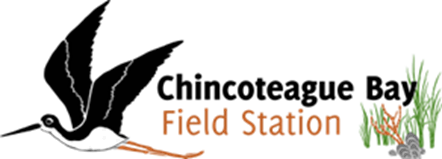 The Chincoteague Bay Field Station is an academic institution. Our philosophy of shared tolerance and respect helps uphold a professional learning environment. The Student Code of Conduct assures the health and safety of participants.***Any violations of the following Student Code of Conduct may be dealt with by means of fines, police investigation/prosecution, removal from CBFS property, or by the UniversityAny student or student group committing or aiding in an act in violation of the Student Code of Conduct shall be subject to disciplinary action.All statements made by a student relative to a case may be used in any disciplinary proceeding.Students may be charged with violations of the Student Code of Conduct for misconduct occurring off Campus property when such conduct interferes with the educational objectives of the Campus community.CBFS Program Coordinators reserve the right to search dorm rooms at any time without permission or presence of student for alcohol, drugs, damages, or anything else suspected to be of harm to students, staff, or campus.ALCOHOLPossession, consumption, and distribution of alcohol by students are forbidden and include the following:Use, possession, manufacturing, or distribution of alcoholic beverages or alcoholic products.Presence of alcoholic beverages or products in an area under one’s control such as a dorm room in which the student is assigned or a vehicle.Public intoxication on campus premises or at official campus student activities/functions on or off campus.Underage use of alcohol including the purchase or attempt to purchase alcohol by a minor.Excessive use of alcohol resulting in a state of intoxication. Excessive use may include use resulting in a need for medical attention, inability to function without assistance, unconsciousness, incoherent or disoriented behavior, and/or loss of control of bodily functions.Selling of furnishing alcoholic beverages or products without a license to a minor on or off campus.Driving while intoxicated.Individuals or groups found to be in violation of the above will be dismissed without refund and students and faculty will be subject to member University rules and regulations.***All alcoholic beverages will be confiscated and disposed of by CBFS staff.ILLEGAL DRUGSPossession, consumption, and distribution of illegal substances are forbidden and include the following:Use, possession, purchasing (including the attempt to purchase), manufacturing, or distribution of marijuana, heroin, narcotics or other controlled substances, except as permitted by law (and accompanied by a prescription).Presence of marijuana, heroin, narcotics or other controlled substances whereby possession is defined as the presence of contraband in an area under one’s control. This includes campus and off campus residences, or a vehicle.Being under the influence of illegal drugs or other controlled substances on campus premises or at official campus student activities/functions on or off campus.Selling (including attempt to sell), delivering, transporting, or furnishing any illegal drugs or controlled substances.Hosting or organizing a party where marijuana, heroin, narcotics, or other controlled substances are present.Possession of drug paraphernalia including but not limited to pipes, bongs, grinders, and other devices.Use of a prescription medication in a way not intended by the prescribing doctor.Impaired driving as a result of the use of drugs or other substances.Drugging another person via their food, drink, or any other means, with or without their knowledge or consent.Individuals or groups found to be in violation of the above will be dismissed without refund and students and faculty will be subject to member university rules and regulations.***All drugs and drug paraphernalia will be confiscated and given to law enforcement. Law enforcement may further investigate the situation, resulting potentially in legal charges being filed.HARASSMENT, INTIMIDATION, & THREATENING CONDUCTHARASSMENT & INTIMIDATIONNo person shall engage in harassing, intimidating, or threatening conduct.No person shall exhibit behavior that harms or threatens to harm another person or another person’s property.This includes, but is not limited to, harassing, intimidating or threatening conduct, physical harm, stalking, or conduct that results in property damage.No person shall engage in inappropriate physical behavior including but not limited to striking, shoving, and kicking or otherwise subjects others to physical contact, or threatens to do harm.No person shall physically harm or exhibit threatening, intimidating, or harassing conduct toward an employee related to the performance of his or her job.No person shall engage in hazing activities as defined by the University sponsoring the course in which the student is enrolled or intimidating practices toward other persons.DISCRIMINATIONNo person shall engage in conduct that constitutes unlawful discrimination based on another person’s race, ethnicity, national origin, age, disability, religion, sexual orientation, gender identity, or military veteran status.STALKINGEngaging in a pattern of conduct directed at a specific person that would cause a reasonable person to: fear for his/her safety or the safety of others; suffer substantial emotional distress.INAPPROPRIATE RECORDINGSUnauthorized use of electronic or other devices to make an audio or video recording of any person while on campus premises without his / her prior knowledge, or without his/her expressed consent when such arecording is likely to cause injury, distress, or breach a reasonable expectation for privacy. This includes, but is not limited to, taking pictures or videos of another person in a restroom or private facility.Individuals or groups found to be in violation of the above will be dismissed without refund and students and faculty will be subject to member university rules and regulations.DISRUPTIVE & INAPPROPRIATE CONDUCTVANDALISMIntentional and/or reckless, but not accidental destruction of property; damaging, destroying, defacing, tampering, misuse, or abuse of CBFS property, or the property of any person or business.THEFTTheft or attempted theft of the property or services of CBFS, any organization, or any individual by means of taking, deceiving, misappropriating, or misusing.Possession of stolen property and/or receiving stolen property.DISHONESTYMaking, using, or possessing any falsified document or record; altering or forging any CBFS/University document or record including identification, meal/access cards, duplication or use of keys, computer system or network passwords, any codes to any premises or unauthorized entry, and parking permits; providing false statements during police investigations and the misrepresentation of oneself or of an organization as an agency of CBFS by any of the means identified above.Plagiarism, cheating, and other forms of academic dishonesty as defined by the policies of the University operating the program.Falsifying a report to police.TRESPASSINGUnauthorized entry, use, or occupancy of any building, structure, facility, or the property of others or unauthorized use of CBFS grounds.WEAPONSAny possession or carrying of any deadly or offensive weapon by any person is prohibited on CBFS property which includes all buildings, dorms, and CBFS vehicles (including vessels). Carrying legal or permitted weapons off campus will be subject to applicable regulations, state laws and reciprocity.Deadly and offensive weapons include, but are not limited to: firearms (loaded and unloaded), pellet, tranquilizer, stun, spear, dart guns, knives with blades larger than 6”, daggers or swords, martial arts weapons, bow and arrow combinations, explosive devices, ammunition, or components to manufacture ammunition.Persons who are in legal possession of offensive weapons must keep them out of sight in their locked vehicle or in a locked case/box inside their vehicle while at CBFSFIRE SAFETYViolation of safety regulations including, but not limited to:Setting unauthorized fires.Tampering with fire safety systems, fire fighting equipment and/or defibrillators or rendering such equipment inoperable.Turning in false fire alarms by any means of communication.Tampering with or improper use of campus emergency phones.Failure to evacuate facilities upon the sounding of a fire alarm/drill.Creating any hazardous condition that endangers the health and safety of others.PETSStudents are not permitted to have a pet on campus. Pets are not allowed in student dorms. The only pets housed on campus are those of faculty and program coordinators.COMMUNITY RESPONSIBILITYStudents who engage in off campus behavior that is disruptive to the campus and community, including:Excessive noiseFireLitter, Trash, and GarbageFailure to take proactive steps to manage the conduct of guests, including measures that reduce the risk of harm.Failure to engage in mediating and resolving problems or concerns with neighbors in a timely and civil manner.FAILURE TO COMPLYWillful obstruction and/or failure to comply with the legitimate oral or written directives of properly authorized persons, including police, CBFS staff, and University faculty.Failure to provide valid identification upon request of authorized personsGUEST POLICYAll guests are expected to abide by CBFS policies while visiting the campus. Staff and students of the visitor(s) may be held responsible for the actions of their guests when such conduct violates the CBFS Student Code of Conduct.Individuals or groups found to be in violation of the above will be dismissed without refund and students and faculty will be subject to member university rules and regulations.SEXUAL MISCONDUCTSexual misconduct will not be tolerated on CBFS campus and is defined below to include the following:Sexual harassment is defined as any unwelcome sexual advances, requests for sexual favors or other verbal or physical conduct of a sexual nature and includes:Sexual harassment, sexual assault, sexual exploitation, stalking, dating violence, and domestic violence.No person shall engage in, or attempt to engage in, a sexual assault. Sexual assault is the imposition of non-consensual sexual conduct (excluding rape). This includes, but is not limited to caressing, fondling, ortouching a person’s genitalia, buttocks, or breasts; it shall also be considered sexual assault when the victim is compelled to caress, fondle, or touch the assailant’s genitalia, buttocks, or breasts.No person shall commit, or attempt to commit, a rape. Rape (date, acquaintance, and stranger) includes all acts of non-consensual intercourse involving any penetration of a bodily cavity with a foreign object, tongue, digit, or genitalia. A rape occurs when imposed under any of the following circumstances:When the complainant is incapable of giving legal consent for mental, developmental, or physical reasons and this fact is known or reasonably should have been known by the person committing the actWhen the act is committed without the person’s explicit consent or is against the person’s wishes. Rape incorporates any or all of the following: the use of force, threat, intimidation, coercion, duress, violence, or by causing a reasonable harm or fearWhen the complainant is prevented from consenting or resisting because of intoxication or unconsciousness at the time of the act***Use of intoxicating substances shall not be viewed as justification for the commission of rape or sexual assault.***Victims of sexual assault or rape will be granted amnesty within the Student Code of Conduct for violating rules related to the use of drugs and/or alcohol.***Consent means explicit cooperation, both verbally and behaviorally; it must be voluntary and with full knowledge concerning the nature of the interaction/encounter, consent can be withdrawn at any time. Previous sexual interactions shall not be considered implied consent. Silence or passivity shall not constitute consent.***Alleged incidents of rape or sexual assault shall only be adjudicated by the University Board.Individuals or groups found to be in violation of the above will be dismissed without refund and students and faculty will be subject to member university rules and regulations.SAFETY OF THE INDIVIDUAL & COMMUNITYCBFS values the safety of the participants and surrounding community and the following conduct will not be tolerated:Conduct that is disruptive and/or is inconsistent with CBFS and/or University principles or policies.Breach of peace or aiding, assisting, or procuring another person to breach the peace on campus or at functions related to campus or the community.Disruption or obstruction of teaching, research, administration, disciplinary proceedings, pedestrian or vehicular traffic, other campus activities, or of other authorized non-campus activities when the conduct occurs on campus premises.Protests that disrupt the campus’s daily functions.COVIDIndividuals must be able to provide proof of a negative COVID test result prior to reporting to the Field Station.  Test must be done within a 72-hour period prior to the arrival on campus. If a student has been fully vaccinated and has completed the 14-day incubation period, the student will not be required to be tested, but must provide proof of vaccination.Masks are always required indoors. Optional on vessels and in the field. Social distancing is always required on campus.Individuals residing on campus will have a daily temperature check at breakfast and upon entering the Education Center. Individuals who show symptoms of COVID-19 must get tested locally at their own expense and must follow guidelines for quarantining. Individuals must remain in quarantine until they receive a negative test result.Anyone who tests positive for COVID-19 will be sent home immediately. Individuals or groups found to be in violation of the above will be dismissed without refund and students  and faculty will be subject to member university rules and regulations.ABSENCES If you plan to be absent from the CBFS campus and activities for more than 12 hours, you should notify CBFS staff and University faculty. Failure to notify will result in dorm and campus searches and police notification.EMERGENCY CONTACT INFORMATIONEmergency Contact Information must be on file with CBFS. This contains information on your home address and telephone numbers and names and numbers of persons who would be able to help in an emergency or if you are missing.PERSISTENT INFRACTIONS AND REASON FOR DISMISSALPersistent infractions of CBFS policies and/or regulations including, but not limited to violations or repeated violations of the same conduct standard and/or CBFS policies are reason for dismissal without refund.CBFS reserves the right to prohibit Students who are dismissed from CBFS due to infractions of this Code of Conduct from participation in future programs at CBFS.Individuals or groups found to be in violation of the above will be dismissed without refund and students and faculty will be subject to member university rules and regulations.